Platforma zakupowa 	Dotyczy: postępowania w trybie przetargu nieograniczonego na Część I: Dozór i ochrona osób i mienia siedziby K-3545 Jednostki Wojskowej nr 2063 mieszącego się przy ul. Banacha 2 w Warszawie, Część II: Dozór i ochrona osób i mienia Ambulatorium Jednostki Wojskowej nr 2063 mieszącego się przy ul. Żwirki i Wigury 103/105 w Warszawie., sprawa nr 38/22 (ID 642895).Zgodnie z postanowieniami art. 222 ust. 5 ustawy Prawo zamówień publicznych (Dz. U. z 2021r. poz. 1129 z późn. zm.), poniżej przedstawiam informacje jawne ogłoszone przez Zamawiającego na otwarciu ofert ww. przetargu, tj. nazwę Wykonawcy, cenę oferty, czas przybycia patrolu interwencyjnego 
i dodatkową ilość kontroli w ciągu tygodnia::                             DOWÓDCA       płk Janusz KRUPAMarek SWACZYNA
tel.: 261-824-225
19.08.2022 r. T – 2611 – B4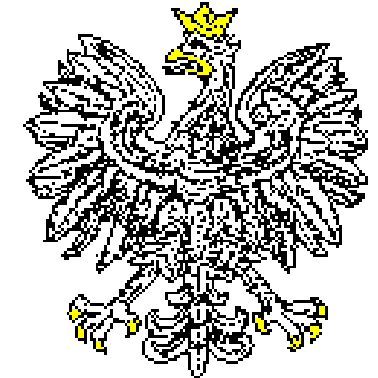 JEDNOSTKA WOJSKOWANR 2063   Nr: JW2063.SZPubl.2611.38.32.2022Data..........................................................02-097 W a r s z a w a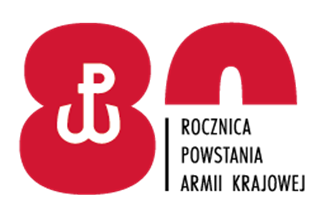 Warszawa, dnia ………….2022 r.Numer ofertyNazwa (firma), adres wykonawcy,
 NIP i RegonCzęśćCena (zł)/Czas przybycia patrolu interwencyjnego (minuty)/Dodatkowe kontrole w ciągu tygodnia (ilość)1.Ekotrade Sp. z o. o00-712 Warszawa, ul. Melomanów 4,NIP: 5260207887REGON: 01202427312 497 778,71841.Ekotrade Sp. z o. o00-712 Warszawa, ul. Melomanów 4,NIP: 5260207887REGON: 0120242732133 095,35842.KONSORCJUM:LIDER: STEKOP S.A.02-127 Warszawa, Ul. Mołdawska 9NIP: 5421023917REGON: 050357134STEKOP-OCHRONA sp. z o. o.02-127 Warszawa, Ul. Mołdawska 9NIP: 5422685069REGON: 0519712441     2 615 585,95 842.KONSORCJUM:LIDER: STEKOP S.A.02-127 Warszawa, Ul. Mołdawska 9NIP: 5421023917REGON: 050357134STEKOP-OCHRONA sp. z o. o.02-127 Warszawa, Ul. Mołdawska 9NIP: 5422685069REGON: 0519712442180 657,38843.Poczta Polska S.A.00-940 Warszawa, ul. Rodziny Hiszpańskich 8NIP: 5250007313REGON: 01068496014 279 452,411033.Poczta Polska S.A.00-940 Warszawa, ul. Rodziny Hiszpańskich 8NIP: 5250007313REGON: 0106849602219 279,291034.KONSORCJUMLIDER: Solid Security Sp. z o. o.02-676 Warszawa, ul. Postępu 17NIP: 5211008627REGON: 010852623Solid Sp. z o .o.30-633 Kraków, ul. Walerego Sławka 3NIP: 6760104375REGON: 35011851013 275 297,73844.KONSORCJUMLIDER: Solid Security Sp. z o. o.02-676 Warszawa, ul. Postępu 17NIP: 5211008627REGON: 010852623Solid Sp. z o .o.30-633 Kraków, ul. Walerego Sławka 3NIP: 6760104375REGON: 3501185102138 545,63845.KONSORCJUMLIDER: BASMA SECURITY Sp. z o. o.01-424 Warszawa, Al. Prymasa Tysiąclecia 60/62NIP: 527232337REGON: 017007960CERBER OCHRONA Sp. z o. o.07-100 Liw, ul. Nowomiejska 49NIP: 8241805844REGON: 36859031512 483 222,40845.KONSORCJUMLIDER: BASMA SECURITY Sp. z o. o.01-424 Warszawa, Al. Prymasa Tysiąclecia 60/62NIP: 527232337REGON: 017007960CERBER OCHRONA Sp. z o. o.07-100 Liw, ul. Nowomiejska 49NIP: 8241805844REGON: 3685903152132 249,60846.Agencja Ochrony MK Sp. z o.o.01-248 Warszawa, Jana Kazimierza 64NIP: 5272683091REGON: 14626408812 673 811,79846.Agencja Ochrony MK Sp. z o.o.01-248 Warszawa, Jana Kazimierza 64NIP: 5272683091REGON: 1462640882126 166,12847.KONSORCJUM:LIDER: Ekspert Security Duo sp. z o. o.02-652 Warszawa, ul. Magazynowa 11A lok. 63NIP: 5213741668REGON: 364944495Ekspert Security AP sp. z o. o.04-082 Warszawa, ul. Krypska 25 lok. U 1NIP: 1133016199REGON: 386413295Ekspert Security MW sp. z o. o.04-082 Warszawa, ul. Krypska 25 lok. U 1NIP: 1133018577REGON: 386823188Respect System Grupa sp. z o. o.24 -100 Puławy, ul. Dęblińska 18NIP: 7162821883REGON: 36899150512 470 141,79847.KONSORCJUM:LIDER: Ekspert Security Duo sp. z o. o.02-652 Warszawa, ul. Magazynowa 11A lok. 63NIP: 5213741668REGON: 364944495Ekspert Security AP sp. z o. o.04-082 Warszawa, ul. Krypska 25 lok. U 1NIP: 1133016199REGON: 386413295Ekspert Security MW sp. z o. o.04-082 Warszawa, ul. Krypska 25 lok. U 1NIP: 1133018577REGON: 386823188Respect System Grupa sp. z o. o.24 -100 Puławy, ul. Dęblińska 18NIP: 7162821883REGON: 3689915052-8.KONSORCJUM:LIDER: Impel Defender Sp. z o.o.50-304 Wrocław, ul. Antoniego Słonimskiego 1NIP: 8992786834REGON: 364028539Impel Safety Sp. z o.o.50- 304 Wrocław, ul. Antoniego Słonimskiego 1NIP: 8992786975REGON: 364049814Impel Provider Sp. z o. o.50- 304 Wrocław, ul. Antoniego Słonimskiego 1NIP: 5221045593REGON: 011403005Impel Facility Services Sp. z o.o.50- 304 Wrocław, ul. Antoniego Słonimskiego 1NIP: 9542250979REGON: 276153155Impel Technical Security Sp. z o.o.50- 304 Wrocław, ul. Antoniego Słonimskiego 1NIP: 5631743635REGON: 110165233ITM Poland S.A.65-127 Zielona Góra, ul. Kostrzyńska 3NIP: 9730933499REGON: 080270823   12 582 198,24848.KONSORCJUM:LIDER: Impel Defender Sp. z o.o.50-304 Wrocław, ul. Antoniego Słonimskiego 1NIP: 8992786834REGON: 364028539Impel Safety Sp. z o.o.50- 304 Wrocław, ul. Antoniego Słonimskiego 1NIP: 8992786975REGON: 364049814Impel Provider Sp. z o. o.50- 304 Wrocław, ul. Antoniego Słonimskiego 1NIP: 5221045593REGON: 011403005Impel Facility Services Sp. z o.o.50- 304 Wrocław, ul. Antoniego Słonimskiego 1NIP: 9542250979REGON: 276153155Impel Technical Security Sp. z o.o.50- 304 Wrocław, ul. Antoniego Słonimskiego 1NIP: 5631743635REGON: 110165233ITM Poland S.A.65-127 Zielona Góra, ul. Kostrzyńska 3NIP: 9730933499REGON: 0802708232134 289,43849.KONSORCJUM:LIDER: DGP SECURITY PARTNER Sp. z o.o.40-159 Katowice, Ul. Jesionowa 9ANIP: 6912199052REGON: 390991586DGP PROVIDER Sp. z o.o.59-220 Legnica, ul. Środkowa 20NIP: 9571069923REGON: 221929928„DERSŁAW” Sp. z o.o.28-230 Połaniec, Zawada 26NIP: 8661287451REGON: 83028325412 665 793,27849.KONSORCJUM:LIDER: DGP SECURITY PARTNER Sp. z o.o.40-159 Katowice, Ul. Jesionowa 9ANIP: 6912199052REGON: 390991586DGP PROVIDER Sp. z o.o.59-220 Legnica, ul. Środkowa 20NIP: 9571069923REGON: 221929928„DERSŁAW” Sp. z o.o.28-230 Połaniec, Zawada 26NIP: 8661287451REGON: 8302832542145 755,5984